Srdečně zveme seniory naLETNÍ CVIČENÍ  červenec, srpen, zářícvičíme vždy v úterý10:00 – 11:15Prosíme vás, abyste svůj zájem o letní cvičení předběžně nahlásili sociální pracovnici v Klubu.V případě zájmu otevřeme dva kurzy. Cena 1 lekce 70,- Kč. Možnost platit jednotlivé lekce nejpozději týden před danou lekcí. Také odhlašování je nutno týden před lekcí.Bližší informace v Klubu Remedium na tel. 222712940, email: senior@remedium.czZápis bude probíhat od 15. 6.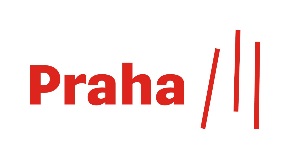 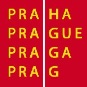 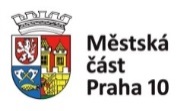 